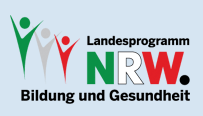     Auftaktveranstaltung „Vielfalt an der guten gesunden Schule“ am 05.10.2016			Landesprogramm Bildung und Gesundheit			     Bezirksregierung Münster DomplatzProgramm:  8.30 UhrStehkaffee  9.00 UhrGrußwort des RegierungspräsidentenHerr Prof. Dr. Reinhard Klenke  9.15 UhrGrußwort der TrägerHerr Dr. Schnabel, Unfallkasse NRW  9.30 UhrLied  9.35 UhrEinführungsvortrag der LandeskoordinatorinFrau Susanne Severin10.20 UhrMarkt der Möglichkeiten 12.20 UhrMittagessen13.30 UhrVielfalt im Kontext von Bildung und GesundheitFachvortrag von Herrn Prof. Dr. Haci Halil Uslucan,Universität Duisburg Essen15.00 UhrWandzeitung ( „Weitere Netzwerkarbeit im Bereich der Bezirksregierung Münster“ )15.30 UhrAbschlussplenum16.00 UhrEnde der Veranstaltung